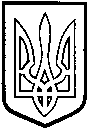 У  К  Р А  Ї  Н  АТОМАШПІЛЬСЬКА РАЙОННА РАДАВ І Н Н И Ц Ь К О Ї  О Б Л А С Т ІР І Ш Е Н Н Я №від 20 серпня 2015 року							                 39 сесія 6 скликанняПро передачу майна до комунальної власності територіальної громади села Олександрівка Томашпільського району Вінницької областіВідповідно до пункту 20 частини 1 статті 43, частин 4, 5 статті 60, абзацу 2 пункту 10 розділу V «Прикінцеві та перехідні положення» Закону України «Про місцеве самоврядування в Україні», рішення 23 сесії районної ради 5 скликання від 28 квітня 2009 року №284 «Про управління об’єктами спільної власності територіальних громад району», враховуючи рішення 53 сесії Олександрівської сільської ради 6 скликання від 12 серпня 2015 року №462 «Про надання згоди на прийняття до комунальної власності територіальної громади с. Олександрівки майна, що належить до спільної власності територіальних громад Томашпільського району», рішення 20 сесії районної ради 6 скликання від 21 березня 2013 року №321 «Про затвердження Положення про порядок передачі об’єктів права спільної власності територіальних громад Томашпільського району», враховуючи висновки постійної комісії районної ради з питань будівництва, комплексного розвитку та благоустрою населених пунктів, охорони довкілля, регулювання комунальної власності та питань приватизації, районна рада ВИРІШИЛА:1. Передати безоплатно майно, що знаходиться в оперативному управлінні відділу освіти Томашпільської районної державної адміністрації (закріплене за Олександрівською загальноосвітньою школою I-II ступенів) та належить до спільної власності територіальних громад Томашпільського району, згідно переліку, що додається, до комунальної власності територіальної громади села Олександрівка Томашпільського району Вінницької області. 2. Відділу освіти Томашпільської райдержадміністрації (Мокрак Л.В.), Олександрівській сільській раді (Чувпенюк В.О.) здійснити передачу-приймання майна, зазначеного в пункті 1 цього рішення, відповідно до чинного законодавства України, з оформленням необхідних документів та надати акт передачі-приймання районній раді в місячний термін.3. Контроль за виконанням даного рішення покласти на постійну комісію районної ради з питань будівництва, комплексного розвитку та благоустрою населених пунктів, охорони довкілля, регулювання комунальної власності та питань приватизації (Затирка В.І.).Голова районної ради					Л.НароганДодаток до рішення 39 сесії районної ради6 скликання від 20 серпня 2015 року №____Перелік  майна, що знаходиться в оперативному управлінні відділу освіти Томашпільської районної державної адміністрації (закріплене за Олександрівською загальноосвітньою школою I-II ступенів), та належить до спільної власності територіальних громад Томашпільського району, і передається  до  комунальної  власності села Олександрівка  Томашпільського  району  Вінницької областіКеруючий справами виконавчого апарату районної ради		   			В.Стратій№ п /пНайменування   майнаІнвентарний  номерБалансова вартість (грн.)кількістьЗалишкова  вартість(грн.)1Будівля школи103100021032027,001 106303,002Туалет103100053482,001 22644,003Стіл однотумбовий76357,001-4Стіл однотумбовий25441,001-5Стіл однотумбовий38040,001-6Шкаф755-57240,003-7Парта учн.743-52222,0010-8Трильяж180,002-9Шафа для папок4898,001-10Стіл приставний3855,001-11Шкаф для книг49100,001-12Стіл двотумбовий73138,001-13Стіл двотумбовий21687,001-14Лавка гімнастичнаб/н70,001-15Комплект шкільний515-20300,006-16Стілець твердий719,001-17Стіл однотумбовий22157,001-18Сервант838510,001-19Дошка класна74570,001-20Диван-кровать822137,001-21Стільці тверді54-6510812-22Стільці театральні75-1261404,050-23Стіл однотумбовий50457,001-24Стіл однотумбовий5341,001-25Стіл однотумбовий13357,001-26Стільці учнівські6-716,002-27Стільці учнівські238,001-28Фотоальбом «Вінниччина»21374,001-29Стільці учнівські201-880,008-30Уст. для захисту вікон36080,001-31Полка книжка251-5230,002-32Сейф31256,001-33Стілець твердий4046,001-34Шкаф26380,001-35Шкаф26880,001-36Вогнегасник975138,751-37Паркан металічний977920,001-38Телефон18950,001-39Музичний центр917999,001-40Вогнегасник95470,001-41Решітка956-57-581953,003-42Вогнегасник92984,001-43Стіл демонстраційний835223,001-44Шафа для одягу81989,001-45Сервант836-373402-46Телефон19150,001-47Стіл двотумбовий886,001-48Стіл однотумбовий269,512114,002-49Стіл однотумбовий75340,001-50Стіл тенісний58785,001-51Стіл розділочний57012,001-52Стіл однотумбовий23657,001-53Стіл однотумбовий39741,001-54Сервант840169,001-55Вугілля916,21239 кг56Дрова1223,82786 кг 4,2 куб.м.Всього:1047657,78108567,00